DOCUMENTO BASE DEL PLAN DE VIDA DEL CORREGIMIENTO DE MOCONDINO-MUNICIPIO DE PASTO-NARIÑO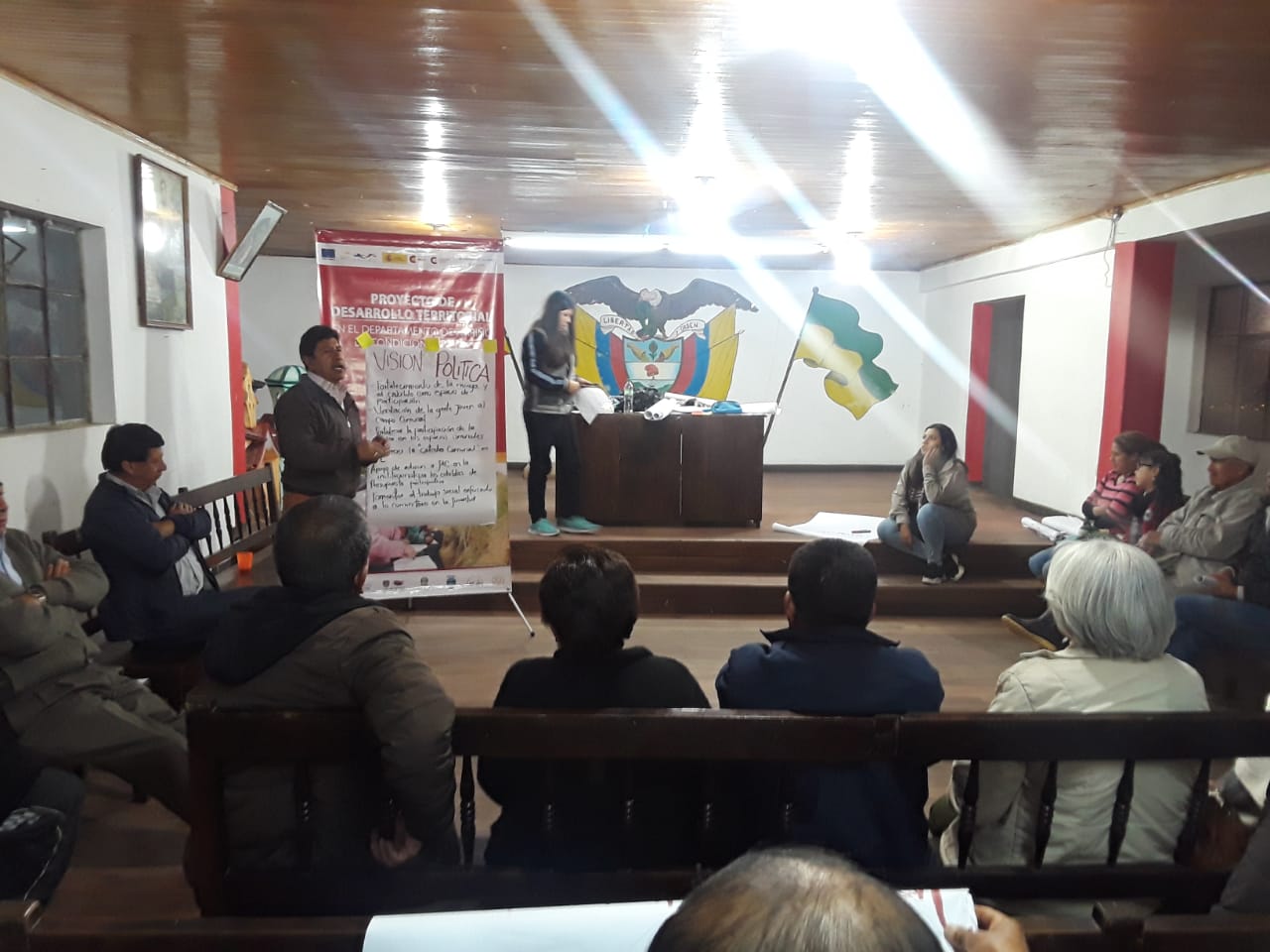 Lista de TablasPág.Tabla 1. Características generales de la dimensión política del Corregimiento de Mocondino en Pasto   …………………………………………………………………………………….13Tabla 2. Características generales de la dimensión social del Corregimiento de Mocondino en Pasto.	…………………………………………………………………………………………15Tabla 3. Características generales de la dimensión económica del Corregimiento de Mocondino en Pasto.	…………………………………………………………………………17Tabla 4. Características generales de la dimensión cultural del Corregimiento de Mocondino en Pasto	………………………………………………………………………………………18Tabla 5. Características generales de la dimensión ambiental del Corregimiento de Mocondino en Pasto	………………………………………………………………………….20Lista de FigurasPág.Figura 1. Mapa del Corregimiento de Mocondino del municipio de Pasto	12PRESENTACIÓNEstimada comunidad, en el municipio de Pasto se vienen adelantando procesos de participación democrática importantes como Los Planes de Vida Comunitarios. Estos instrumentos autónomos de planificación y gestión territorial, fueron elaborados en 11 comunas y 13 corregimientos en el año 2006, mediante varios ejercicios de participación ciudadana y comunitaria, a partir de una alianza estratégica entre las organizaciones comunitarias y sociales, la Administración Municipal, la ONG Suyusama y Fundación Social.Este trabajo colectivo permitió trazar las visiones compartidas a 20 años en la dimensión política, social, económica, cultural y ambiental en cada territorio. Sin embargo, varios sueños, programas y proyectos priorizados en su momento, no se han logrado desarrollar debido a la falta de apoyo institucional y empoderamiento comunitario. Por lo cual, también es necesario resaltar que algunos sectores han realizado varios esfuerzos para actualizar sus propios Planes de Vida.Es así como desde el año 2017, empieza un nuevo proceso de Resignificación de los Planes de Vida  Comunitarios en el municipio de Pasto, con el propósito de fortalecer la cultura participativa, comunitaria e incluyente desde un enfoque diferencial. Esto, también contemplado desde el Plan de Desarrollo Municipal 2016-2019, “Pasto Educado Constructor de Paz”, particularmente en el Pacto por un Gobierno Abierto y Participativo, y su ruta especializada para el fortalecimiento social comunitario.Este proceso coordinado por la Secretaría de Desarrollo Comunitario y apoyado por la Universidad Mariana, la Universidad Nariño y la Agencia Española de la Cooperación Internacional para el Desarrollo (AECID) mediante el Proyecto de Desarrollo Territorial del Departamento de Nariño (PDT), se ha llevado a cabo con las 12 comunas de la zona urbana y los 17 corregimientos en la zona rural de Pasto. Cuyos resultados se manifiestan, en algunos casos, en la construcción del Plan de Vida, y en otros, en la retroalimentación y actualización de los Planes de Vida anteriores. Esta vez, la participación ciudadana y democrática se orienta hacia un objetivo común y multidimensional: trazar una hoja de ruta autónoma que permita llevar a la práctica los escenarios soñados para vivir en paz y vivir bonito en el territorio, y en general, para un buen vivir de las comunidades.Se espera que estos nuevos Planes de Vida orienten la toma de decisiones y acciones eficientes, equitativas y sostenibles a nuestras comunidades, las organizaciones sociales de base, las instituciones y actores sociales involucrados en la administración y planificación del territorio. Pues estos instrumentos reflejan el análisis y comprensión holística de nuestras comunas y corregimientos, tanto en componente diagnóstico como estratégico. Además, es necesario tener en cuenta que estos insumos deben ser articulados con otros instrumentos de planeación, tales como el Plan de Desarrollo Municipal.De ahí que, la recuperación de nuestra memoria colectiva, la apropiación social del conocimiento, la cohesión social, el diálogo de saberes, el empoderamiento comunitario y la recuperación de la confianza en nuestra ciudadanía y las instituciones, son fundamentales para la sostenibilidad de este proceso de Resignificación de los Planes de Vida Comunitarios en el municipio de Pasto, en el corto, mediano y largo plazo. En las presentes líneas se establece cada una de las secciones de nuestro Plan de Vida en particular. Hemos intentado reflexionar sobre las siguientes preguntas: ¿Qué es un Plan de Vida?, ¿Cómo hemos tejido nuestro Plan de Vida?, ¿Quiénes somos?, ¿Cómo estamos?, y ¿Hacia dónde vamos? Por tanto, los invitamos a leernos, conocernos y entendernos como comunidad, a continuar conversando larga y tendidamente y participando en esta minga para la vida.San Juan de Pasto, diciembre de 2019¿QUÉ ES UN PLAN DE VIDA?Es un instrumento de planeación y gestión propio, autónomo y colectivo que se construye a través del diálogo de saberes y un proceso participativo en las comunas y corregimientos del municipio de Pasto. En este se identifica la situación actual, las problemáticas y necesidades de nuestras comunidades, así mismo, las posibles alternativas de solución y aprovechamiento de oportunidades. En consecuencia, plasma nuestras visiones, sueños y acciones compartidas en el largo plazo en cada una de las dimensiones del territorio: política, social, económica, cultural y ambiental.  ¿Quiénes participan?Nuestros niños, jóvenes, adultos mayores, mujeres, hombres, madres comunitarias, comunidades y organizaciones indígenas, campesinas, productivas, afrodescendientes y LGTBI, dirigentes comunales, Juntas de Acción Comunal, Juntas Administradoras Locales, Juntas de acueducto y alcantarillado, comités culturales, deportivos, ecológicos y salud, la academia y la Comuna en general. ¿Para qué sirve un Plan de Vida?Como carta de navegación de cogestión territorial en las comunas y corregimientos.Articular intervenciones comunitarias e institucionales que solucionen problemáticas y necesidades y promuevan las potencialidades, mediante el presupuesto participativo, los programas y proyectos de los planes de desarrollo municipal y departamental, entre otras políticas públicas.Orientar el logro de los sueños de la comunidad para vivir en paz y su buen vivir. ¿Cómo se construye un Plan de Vida?Participativa y democráticamente desde la comunidad de las comunas y corregimientos, a través de espacios colectivos como asambleas, talleres, encuentros e intercambios de saberes, mingas de pensamiento y de la palabra, ollas comunitarias (corregimientos), jornadas ecológicas y actos culturales y deportivos. ¿Cuáles son los aspectos legales de un Plan de Vida?Constitución Política de Colombia 1991 en sus artículos no. 339 y 344, los cuales hablan sobre la planeación territorial.Ley 152 del 15 de julio de 1994.Por la cual se establece la Ley Orgánica del Plan de Desarrollo.Ley 388 del 18 de julio 1997. Por la cual se modifica la Ley 9ª de 1989, y la Ley 3ª de 1991 y se dictan otras disposiciones. En esta se hace referencia a los Planes de Desarrollo y Ordenamiento Territorial.Ley 743 de 2002. Por la cual se desarrolla el artículo no. 38 de la Constitución Política de Colombia en lo referente a los organismos de acción comunal. (Art. 4-19) numeral E y D.Ley 1551 de 6 de julio 2012. Por la cual se dictan normas para modernizar la organización y el funcionamiento de los municipios, artículo no. 3.Ley Estatutaria 1757 de 2015. Por la cual se dictan disposiciones en materia de promoción y protección del derecho a la participación democrática, artículo no. 90, 92, 93, 399 y 342.Acuerdo Número 012 (mayo 30 de 2016). Por el cual se adopta el Plan de Desarrollo del Municipio de Pasto 2016 – 2019 “Pasto Educado Constructor de Paz”.¿CÓMO HEMOS TEJIDO NUESTRO PLAN DE VIDA? Experiencias anterioresEl nombre Mocondino hace honor al cacique quillacinga, quien administraba estas tierras y las repartió entre sus tres hijos, Mocondino, Jamondino y Pejendino. Se formaron así las veredas que hoy se conocen como, Canchala, Puerres, Dolores y Mocondino, creadas mediante el acuerdo del Concejo de Pasto, No. 16 del 27 de Julio del 2004 y que hoy, conforman el corregimiento. Estos territorios fueron declarados Resguardos, gobernados por un cabildo conformado por habitantes de la misma comunidad, quienes se encargaban de repartir la tierra para guardar el orden y respetar las sanas costumbres de sus habitantes. Hoy en día se dice que Mocondino, no es un núcleo indígena, ya que desde la época de colonia ha sufrido un proceso de mestizaje y las decisiones de sus gobiernos conllevaron a disolver el cabildo.El cabildo indígena, era una forma de gobierno encargada de administrar justicia, velar por el cumplimiento de las buenas costumbres, distribuir las tierras a los habitantes(vecinos), mantener en buen estado los servicios de las obras sociales, vías y demás servicios comunitarios, con el fin de tener una vida en paz, una convivencia transformadora y constructiva. Así lo manifiesta el señor Luis Felipe Jojoa:El cabildo, duraba 1 año, lo elegía el pueblo, después se trasladaban a la ciudad de Pasto, hacerse reconocer como justicia, y después que les daban el mando, venían “perriados” fue en el año 1935, don Clodomiro Rosero.El señor Plinio Jojoa, menciona también que: El cabildo era algo delicado, la Ley era don Modesto que era el Alcalde, los policías del cabildo eran los mandaderos, cuidaban la escuela, vigilaban como se manejaban, pero el fiscal y el alcalde mayor era el que castigaba con el cepo y 7 perrerazos. El último alcalde del cabildo fue Don Víctor Rosales, los señores Abraham y Andrés Delgado, que fueron los que iniciaron con 70.000 mil piezas de ladrillo. Don Víctor ya no entregó nada del cabildo, más bien dicho, se quedó con todo, bastón de mando y todo.A pesar de que el Cabildo indígena era una institución que ejercía funciones jurisdiccionales en su comunidad conforme a sus costumbres validas dentro de su territorio, este fue perdiendo su autonomía, debido a las decisiones que tomaba el Cabildo de la ciudad de Pasto y que generaban controversia y disgusto en el cabildo de Mocondino, lo que conllevó, poco a poco a su desaparición. Es mediante el decreto de Ley1421 de 1940, del Ministerio de Agricultura, bajo el gobierno de Eduardo Santos Montejo, que se impuso las políticas de parcelación de los Resguardos, declarando que estos dejaban de existir debido a que sus títulos de escritura pública no se encontraban en las notarías y es a partir del año 1950, que se habla de propiedad privada. A pesar de todas estas decisiones político-administrativas, la comunidad menciona que la extinción de los resguardos no logró desestructurar completamente su vida comunitaria y colectiva, puesto que su gente ha seguido manteniendo vigentes sus estrategias de valores comunitarios como la minga, la solidaridad, la vecindad y la ayuda mutua.  El corregimiento de Mocondino se destaca por el emprendimiento y organización que tiene la comunidad para construir y transformar el lugar donde habitan, se puede mencionar, la sala de velación, construida de manera colectiva gracias al trabajo realizado en comunidad, quienes recaudaron fondos para recuperar un lote que era foco de inseguridad, esto lo lograron a través de  eventos culturales, venta de empanadas y platos típicos, bajo el apoyo y participación de los dirigentes, fiesteros de Nuestra Señora de la Visitación y comunidad en general del corregimiento de Mocondino. El corregimiento de Mocondino cuenta con un Plan de Vida llamado “Guachando Sueños y Realidades” fue creado hace 12 años por la Alcaldía municipal de Pasto, Secretaria de Desarrollo social, Secretaría de Agricultura y Desarrollo Económico, Secretaria de Gestión y Saneamiento Ambiental. Este plan, permite conocer la historia de cada una de sus veredas (Cánchala, Puerres, Dolores y Mocondino Centro,) la ubicación, y sus límites, el número de habitantes, el estrato del corregimiento y sus veredas estratificadas en 1 y 2. Permite conocer el estado de sus diferentes dimensiones, político, económico, cultural, social y ambiental. La dimensión Política que se divide en contexto político, construcción de la visión, análisis de la realidad y objetivo estratégico de construcción de programas y proyectos.La construcción del plan de vida permitió consolidar lazos de amistad, unirse y apoyarse para apostarle a la paz, equidad y convivencia como proyecto de vida. Los que habitan este territorio son conscientes que para lograr cualquier sueño es importante tener en cuenta su pasado y organizarse para identificar su presente y proyectar su futuro con el fin de trazar una ruta clara.La comunidad de Mocondino en acompañamiento de la Fundación Social, inicia su proceso comunitario para fortalecer la organización y la consolidación del Plan de Vida, para lo cual ve la necesidad e importancia de la participación de los niños, jóvenes y mujeres, permitiendo así, la inclusión social.  Este Plan de Vida, contribuirá al progreso de su comunidad en las dimensiones mencionadas anteriormente y proveerá de insumos con los cuales la comunidad podrá ordenar su territorio, participar e incidir con la propuesta política y hacer parte de la gobernabilidad teniendo en cuenta su dinámica organizativa, unidad y colectividad, que existe entre sus habitantes. Mocondino es un territorio de vida y cultura, cuna de artistas donde existe un gran talento humano que se demuestra con la participación en la vida comunitaria. La articulación del trabajo de la Fundación Social y la Secretaría de Desarrollo Comunitario ha permitido a los líderes ser partícipes del aprendizaje de liderazgo comunitario y pedagógico en cuanto a planes de desarrollo local. Mocondino, cuenta con un Desarrollo Humano Integral Sostenible, el cual es un proceso de crecimiento humano que pretende dar soluciones a las necesidades y a las problemáticas de una comunidad, generando espacios de participación y opinión entre sus habitantes en las dimensiones social, político, cultural, económico y ambiental. Este Plan de Vida, le apuesta a la convivencia con equidad, a la justicia social y a la paz para todas y todos, a través de la concientización y empoderamiento de las fortalezas de su comunidad y de la transformación de las debilidades que existen en el territorio, permitiendo encontrar dinámicas de progreso en las dimensiones mencionadas, fomentando acciones que perduren en el tiempo y conlleven a mejorar la calidad de vida, a solucionar problemáticas de género, violencia intrafamiliar, inseguridad, recolección de basuras, acueducto y limitadas oportunidades laborales. A partir de la construcción concertada y participativa del Plan de Vida, los habitantes de este Corregimiento, pasaron a la fase del diálogo entre las organizaciones de la comunidad, para participar con los programas de gobierno y quienes aspiren a participar como candidatos y candidatas al Concejo, Alcaldía y Gobernación, sean conocedores y conocedoras, capaces de representar a la comunidad.En consecuencia, el presente documento base intenta fortalecer el Plan de Vida del corregimiento de Mocondino plasmado desde el año 2006 por la misma comunidad, mediante la presentación de nuevos insumos y reflexiones construidos desde el año 2017.Retroalimentación del Plan de Vida para la paz y el buen vivirHoy por hoy, el Corregimiento de Mocondino en articulación con la Secretaria de Desarrollo Comunitario de la Administración Municipal (2016-2019), la Universidad Mariana y la Universidad Nariño, continúan fortaleciendo su Plan de Vida, en el marco de un proceso de participación ciudadana y democrática para la formulación y resignificación de planes de vida comunitarios en el municipio de Pasto.En primera instancia, se realizó un auto reconocimiento de la comunidad y su historia a partir de los relatos orales, conversaciones y observaciones participantes. Esto permitió delimitar el territorio (fronteras físicas y ancestrales) e identificar las relaciones vecinales, las acciones de recuperación de fauna y flora y los sentidos de la comunidad con respecto a la vivienda, el núcleo familiar, la situación laboral y de salud, entre otros.En segunda instancia, la aproximación a la construcción del diagnóstico situacional del corregimiento de Mocondino en sus dimensiones: política, social, económica, cultural y ambiental, es el resultado de la revisión de otros instrumentos de planificación como el Plan de Ordenamiento Territorial del Municipio de Pasto 2015-2027 “Pasto Territorio Con-Sentido” (cuadernos diagnósticos, documento técnico de soporte, programa de ejecución y ruta para la construcción participativa) y talleres participativos realizados con la comunidad para recopilar información sobre la historia de la comuna, la priorización de problemáticas y necesidades y la propuesta de sueños de futuro.Finalmente, la validación del proceso de participación ciudadana en el fortalecimiento de este Plan de Vida, apoyada por el Proyecto de Desarrollo Territorial de Nariño en Condiciones de Paz-Fase II (PDT-Nariño) de la Agencia Española de Cooperación Internacional para el Desarrollo-AECID, conllevó a que Mocondino identificara algunos sueños, acciones concretas y compromisos comunitarios que permitan acercarse a una visión compartida y actualizada en cada dimensión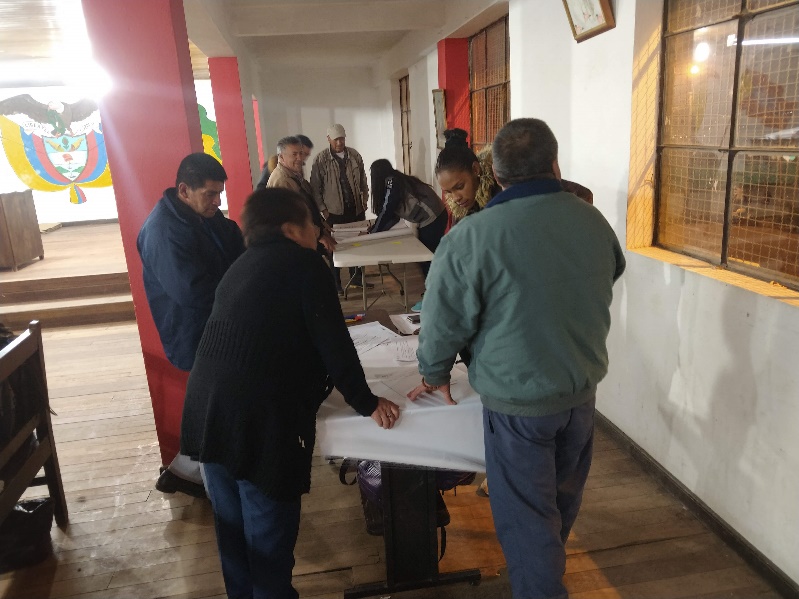 La comunidad refleja las voces de los pastusos que añoraran un mejor presente y un mejor futuro, donde puedan acceder a los bienes públicos, más y mejores trabajos, escenarios de paz, convivencia, ética y legalidad, inclusión social y territorial y una mejor relación con el ambiente y la naturaleza que les permita disfrutar de un buen vivir en su comuna. El buen vivir es comprendido como una forma multidimensional de organizar y vivir la vida por parte de las comunidades locales, teniendo en cuenta sus historias, identidades, heterogeneidades, autonomías, derechos y compromisos colectivos para la transformación. Lo cual, también se complementa con algunos objetivos del desarrollo humano y el desarrollo sostenible a nivel económico, social y ambiental, así también, con la construcción de la paz desde las comunidades y distintos territorios en nuestra Colombia.¿QUIÉNES SOMOS?Ubicación geográficaLocalización: El corregimiento de Mocondino se ubica a 3kms hacia el suroccidente de Pasto, cuenta con un área de 1.911 Hectáreas, equivalente al 1.72 % del área total del municipio de Pasto. Limita al norte con la Comuna 3 y Buesaquillo, punto bipartita entre Canchalá y el Popular, al sur con El Encano y La Laguna Loma Tierra Blanca, al occidente con La Laguna -Quebrada el Buitre – Rosario y al oriente con San Fernando Loma Peña Blanca. Temperatura: 14ºCAltura: 2800 m.s.n.m.PoblaciónUna población de 6.800 habitantes aproximadamente. Veredas que conforman el CorregimientoMocondino cuenta con un total de siete (7) veredas: Cabecera Mocondino Centro, Mocondino Bajo, Arrayanes, Altos de Cánchala, Cánchala, Puerres y Dolores. Mapa de ubicación:Figura 1. Mapa del Corregimiento de MocondinoFuente: Investigación Dinámica del Sector Productivo Corregimiento de Mocondino¿CÓMO ESTAMOS?Esta sección presenta una lectura y comprensión del territorio del corregimiento de Mocondino del municipio de Pasto, a partir de la identificación de condiciones generales en cada una de sus dimensiones: política, social, económica, ambiental y cultural. Por tanto, esta aproximación a un diagnóstico situacional sobre las estructuras organizativas, las relaciones sociales y comunitarias, las necesidades básicas insatisfechas, el estado de los derechos humanos, las actividades económicas y productivas, las relaciones entre el hombre y la naturaleza a la hora de producir, consumir, movilizarse o asentarse y las prácticas, saberes e identidades culturales, permite posteriormente, orientar la planificación y gestión colectiva de dicha comuna. Es decir, este análisis conlleva a plantear las respuestas de la pregunta: ¿Hacia dónde vamos?Dimensión PolíticaEl diagnóstico de esta dimensión identifica la estructura organizativa y las instituciones públicas presentes en el corregimiento.Tabla 1. Características generales de la dimensión política del corregimiento de Mocondino en Pasto.Fuente: Elaboración propia con base a revisión documental y diálogo de saberes con habitantes del corregimiento de Mocondino.Dimensión SocialEn esta dimensión se presenta los equipamientos y aspectos relacionados con la satisfacción de los derechos fundamentales como salud y educación, así también la recreación y deporte e identificación de problemáticas y necesidades sociales en el corregimiento. A partir del diagnóstico realizado se identifica en esta dimensión aspectos como: características generales de familia y el trabajo; la educación, salud, saneamiento básico, servicios públicos e inseguridad.Tabla 2. Características generales de la dimensión social del corregimiento de Mocondino en Pasto.Fuente: Elaboración propia con base a revisión documental y diálogo de saberes con habitantes del corregimiento de Mocondino.Dimensión Económica:A continuación, se presenta las principales actividades económicas que influyen en la producción y la generación de trabajo y empleo, la identificación de problemáticas y necesidades económicas en el corregimiento. Realizado el diagnóstico para esta dimensión se tendrá en cuenta la vocación de la tierra, los actores y asociaciones productivas, el sector comercial, el potencial turístico y las problemáticas respectivas.Tabla 3. Características generales de la dimensión económica del corregimiento de Mocondino en Pasto.Fuente: Elaboración propia con base a revisión documental y diálogo de saberes con habitantes del corregimiento de Mocondino.Dimensión Cultural:El Corregimiento de Mocondino ha identificado ciertos elementos, expresiones y manifestaciones que hacen parte de su identidad y cultura. El presente diagnostico en esta dimensión tiene en cuenta las Fiestas Patronales, identidades y sus manifestaciones, los patrimonios sagrados e históricos y su problemática específica. Tabla 4. Características generales de la dimensión cultural del corregimiento de Mocondino en PastoFuente: Elaboración propia con base a revisión documental y diálogo de saberes con habitantes del corregimiento de Mocondino.Dimensión Ambiental:A partir del diagnóstico realizado en esta dimensión se tiene en cuenta la articulación con entidades territoriales y los riesgos ambientales, yla identificación de problemáticas y necesidades ambientales en la comuna. El diagnostico en esta dimensión tiene en cuenta aspectos como la presencia de flora y fauna, ríos, cuencas y paramos, las problemáticas y los riesgos ambientales.Tabla 5. Características generales de la dimensión ambiental del corregimiento de Mocondino en PastoFuente: Elaboración propia con base a revisión documental y diálogo de saberes con habitantes del corregimiento de Mocondino.¿HACIA DÓNDE VAMOS?En esta oportunidad se presenta algunos escenarios alternativos que han sido pensados, soñados e imaginados participativa y colectivamente por el corregimiento de Mocondino. En ese sentido se retoma las visiones en cada una de las dimensiones: política, social, económica, cultural y ambiental del Plan de Vida “Superando Retos” del año 2006. De igual manera, se trae a colación los elementos de una visión de futuro para el corregimiento, planteados en el marco del convenio interinstitucional entre la Universidad Mariana y la Alcaldía Municipal desde el año 2017.De manera complementaria, se tocan algunos sueños colectivos, ideas de proyectos o estrategias y compromisos comunitarios a partir del diálogo de saberes con la comunidad, liderado por la Alcaldía Municipal y apoyado por el PDT-Nariño en el año 2019. En consecuencia, se realizó un ejercicio de análisis, reflexión y diálogo propositivo para retroalimentación del Plan de Vida, en el marco de la construcción de la paz y buen vivir. Dimensión PolíticaVisión 2006El corregimiento de Mocondino cuenta con líderes comprometidos con el desarrollo y bienestar de su comunidad, creando un consejo comunal, elegido democráticamente que trabaja por el bienestar de todos. El cabildo y la minga son espacios de participación y concertación ciudadana para todas las organizaciones sociales que están legalizadas con un manual de convivencia que orienta y dirige la vida social, comunitaria de sus habitantes buscando desarrollo y bienestar colectivo con liderazgo y participación comunitaria para la mejora de la calidad de vida.    5.1.2 Sueños colectivos 2019Queremos que el corregimiento de Mocondino sea reconocido por la creación de un concejo comunal, que busca el fortalecimiento del cabildo y la minga y brinde espacios de participación ciudadana, de esta manera motive a la juventud como ejemplo de incidencia en el campo comunal y la participación ciudadana, empezando desde la misma institución educativa como una catedra donde se  enseñe el liderazgo y el sentido de pertenencia de un territorio, para que formen parte de la vocería , del mismo modo la vinculación de las mujeres a la participación política como líderes , voceras y como muestra de fuerza y lucha.Dimensión SocialVisión 2006El corregimiento de Mocondino cuenta con todos sus habitantes formados, enfatizados en la historia de su corregimiento, con identidad, valores, liderazgo y pensamiento analítico, crítico y propositivo, siendo esta educación promotora de investigación en procuras del desarrollo del corregimiento.Se tiene una infraestructura en salud, un hospital que brinda todos los servicios, con personal altamente capacitado con cobertura a todos sus habitantes; sus viviendas son propias, mantienen el estilo campesino lo cual permite seguir con la ruralidad de su comunidad. El parque recreacional creado será utilizado por adultos mayores, jóvenes, niños y aquellos habitantes que deseen practicar deportes. El Corregimiento recupera la publicación del periódico “el Cacho” y la emisora, que sirve de informativo para sus habitantes”.Sueños colectivos y acciones concretas 2019Fomentar el trabajo en conjunto con la comunidad, Cabildo y juntas de acción comunal para generar cambios duraderos, Creación de un centro de salud con una enfermera permanente que preste espacio los primeros auxilios, casas de interés social para que la comunidad tenga su casa propia y no pague arriendo, Construcción de parque para niños adultos para qué socialicen y realicen actividad física dos o tres días en semana y Recuperación de emisora imparcial para toda la comunidad.     Trabajar por el cambio de líderes tanto comunal como de Cabildo para establecer diálogo, nombrar a un enfermero jefe o a un practicante de salud para acceder a los servicios de salud, Compra de lotes contratación de personal para la construcción de la infraestructura, Solicitud de recursos monetarios con destinación propia es decir a lo que se va hacer, Solicitud al ministerio de comunicaciones para asignar frecuencia a emisora para la comunidad en generalCompromisos comunitarios 2019Unirnos todos siempre y cuando allá Paz entre todos para dialogar fácilmente con la ayuda de intermediario, Se dará alojamiento y acompañamiento asimismo  hará  gestión ante entes competentes, Buscar la parte viable para la construcción de casas de interés social, Ceará veeduría para seguir los procesos que no sean culminado asimismo se hará supervisión para que no haya corrupción, Se construirá un espacio adecuado para el funcionamiento de la emisora además de esto se otorgarán funciones específicas a las personas para supervisión del funcionamiento óptimo de la emisora.Dimensión EconómicaVisión 2006 El Corregimiento de Mocondino cuenta con empresas agroindustriales que comercializan productos agros sostenibles como papa, verduras, hortalizas, flores, aromáticas, leche y sus derivados, producción agropecuaria diversificada y con tecnologías apropiadas a nivel regional y nacional. Tiene un centro de acopio en el que los productos se logran vender tanto para sus habitantes y para la gente del sector urbano; sus ganancias forman parte de un banco comunal de ahorro y crédito campesino con créditos a bajos intereses. Con los cultivos de aromáticas se construirá un centro de industrialización para exportación, generando fuentes de trabajo para los habitantes, brindando seguridad alimentaria para sus familias y adulto mayor. Sus habitantes se han organizado en empresas asociativas de trabajo como: paperos, lecheros cultivadores de verduras y hortalizas, para realizar convenios con entidades que se cualifiquen de manera permanente.Sueños colectivos y acciones concretas 2019El corregimiento de Mocondino es un sitio turístico, el cual cuenta con parques de recreación para toda la comunidad en los cuales se pueda poner negocios como lo es la venta de jugos en el parque por la afluencia de ciclistas en el corregimiento, además para la seguridad y control de la salud de la comunidad cuenta con un puesto de policía y de salud. Mocondino cuenta con la Malaca para tomar Yagüe la cual es una herramienta para la atracción de otras personas al corregimiento, la producción de diversos alimentos es esencial en la economía, como lo es la producción de papa, cebolla, aromáticas, hortalizas Y Avícolas y lo ideal es apoyar a l campesino en la reducción costos para que la producción sea más destacada.Para ello se ha pensado en algunas ideas de proyecto para que la economía florezca en este corregimiento como lo es la pavimentación de vías (Cánchala-dolores) y desde variante hasta puente metálico para mejorar el transporte urbano, la creación de una política de sanidad frente a comercio y turismo, el apoyo al  mercado campesino y su reconocimiento y valor de producción agrícola cada 8 a 15 días para reducir intermediación, la disposición de talleres y trabajo para madres cabeza de familia, el fortalecimiento de organizaciones productivas de mujeres y talleres en costura, manipulación de alimentos, lácteos sin dejar a lado las fiestas religiosas para turismo y cultura además de contar con la cancha de futbol en la vereda Mocondino.Compromisos comunitariosLa comunidad ha plasmado unos compromisos como lo son: velar por el cumplimiento de planes de vida, organización comunitaria, unión comunitaria y sentido de pertenencia, fortalecer la seguridad implementando con cámaras, radios, convivencia con los vecinos, fomentar encuentros, la economía urbana deja de ser agropecuaria y el mantenimiento de fiestas Dimensión CulturalVisiónEl Corregimiento de Mocondino es reconocido a nivel regional, y nacional por sus diferentes expresiones artísticas, música, danza, pintura, deporte y artes manuales que fortalecen la identidad cultural, el orgullo de ser campesino a través del centro histórico quien junto con la Institución Educativa promueve la formación artística y los valores; Así mismo en el centro histórico se exponen fotografías de las personas del corregimiento abierto para todo público. La banda de paz, integrada por niños y jóvenes, la práctica de juegos tradicionales (chaza, trompos, perinola, cucunuba, mollejones, etc.) hacen del Corregimiento una zona de identidad cultural, de la convivencia pacífica donde se comparten y se viven sanas y buenas costumbres enmarcadas dentro del respeto, la tolerancia y con un gran sentido de pertenencia, ejemplo para los demás Corregimientos.Sueños colectivos y acciones concretasEntre los sueños colectivos que el corregimiento de Mocondino quería rescatar son:  recuperar los juegos tradicionales (frontón, trompos, mollejones), tener un parque con equipos de los diferentes deportes para poder jugar, realizar mingas, meriendas y favorecer las ollas comunitarias. todo esto con el fin de fomentar la convivencia entre el corregimiento llevándolos a una cultura de convivencia, y tener espacios donde se puedan realizar deportes y además existan recursos para la bailo terapia.  Las ideas de proyectos o acciones se gestionaran con la búsqueda de alianzas, con el fin de tener líneas de inversión y recursos, se plantea también unirse como comunidad para generar espacios donde se puedan desarrollar estos juegos tradicionales,  invitar y practicarlos juegos tradicionales  para que  los niños y jóvenes  se sientan motivados al desarrollo de estos, hacer una comida de ollas o minga en donde se nos eduque para la convivencia, y así capacitar las diferentes organizaciones.Dimensión AmbientalVisión 2006El corregimiento de Mocondino cuenta con un jardín botánico, rodeado de varios parques naturales, fuente de investigación y conservación de fauna y flora; con un plan de manejo ambiental que protege las especies naturales. Los montes y boques del corregimiento de Mocondino se han declarado santuarios de fauna y flora. Uno de los trabajos sociales que los niños y jóvenes desarrollan es proteger y cuidar animales y bosques. Al mismo tiempo los habitantes aman, valoran y protegen el suelo, el agua y el bosque, para mantener las fuentes hidrográficas. El reciclaje forma parte de la vida de las madres cabeza de familia como una fuente de ingreso a sus hogares. Con las mejores empresas de servicio de agua sostenible administradas por personas de la comunidad.Sueños colectivos y acciones concretas 2019La comunidad de Mocondino se ha destinado a la protección del agua subterránea para el propio bienestar de la comunidad como del mismo modo se ha planteado Sembrar matas de producción de agua o que absorban poca como por ejemplo el cucacho, el musgo, frailejón entre  otros) es importante mencionar que se desea recuperar sobre todo el cocacho en los sitios donde este crece, y retomar la producción de la papa (calavera, purace) de antes , solamente con abono orgánicos no químicos, asimismo se desea una producción sostenible, mediante una empresa cooperativa de lácteos donde se emplee el recurso humano de la comunidad y los productos que los mismos animales que tienen en la comunidad y contar con una empresa de agua sostenible además cabe mencionar que la acción de reciclar y producir abono orgánico con productos del desecho orgánico es esencial en el corregimiento finalmente se desea declarar y ser reconocido el jardín botánico.La comunidad de Mocondino se ha planteado unas acciones como lo son: Construcción de tanques para el manejo de agua a largo plazo, Compra o facilitación e tierras para la producción de ciertas matas, Plan de cultivo de flora, Producción sostenible de papa para el beneficio de la comunidad, Capacitaciones para el procesamiento de lácteos y sus derivados, potabilización del agua y por ultimo un Comité de procesamiento y separación de los residuos orgánicos e inorgánicos. Compromisos comunitariosPara que estas acciones se ven reflejadas la comunidad dio a conocer algunos compromisos como lo es la Formación de comités, Solicitar ayuda al gobierno y a otros países formación de grupos de presión y movilización, solicitar apoyo para adquisición de lotes para el sembrado con la unión de la comunidad, Realizar una alianza con la secretaria de ambiente, Creación de semilleros para plantas, Protección de la flora, búsqueda de cooperación con otros países para la venta de los productos de la producción sostenible, Adquisición de sitios para que se lleve a cabo capacitaciones para el procesamiento de lácteos, Búsqueda de préstamos o recursos del gobierno para la construcción de un sitio para el procesamiento de lácteos, Disponibilidad para capacitaciones de purificación del agua, Trabajo en conjunto de la comunidad para mejorar el acueducto, Búsqueda y apertura de bodegas para almacenar los productos de reciclaje.REFLEXIONESLas sociedades y comunidades locales del siglo XXI deben enfrentar diversos escenarios relacionados con el aumento de las desigualdades políticas, sociales, económicas, ambientales y culturales y los efectos de la crisis ecológicas y ambientales. Aunado a esto, Colombia se caracteriza por los retos y oportunidades para construir la paz, más allá de los temas derivados del conflicto armado, así también por la necesidad de consolidar espacios, dinámicas y procesos de mayor participación ciudadana y democrática en la planeación y gestión colectiva de los territorios.Es así como, este proceso de Resignificación delos Planes de Vida Comunitarios en el municipio de Pasto, una vez más se constituye en un ejemplo a seguir a nivel nacional e internacional. Donde las comunidades de este bello sur colombiano de todos los colores, sabores, sentires y saberes, alzamos nuestra voz para dialogar y concertar sobre el territorio y la vida compartida que deseamos. Esto, haciendo efectivo nuestro derecho a ser diferentes, autónomos y a apapachar nuestro propio proyecto de vida para la paz y el buen vivir.Particularmente, los habitantes del corregimiento de Mocondino hemos reflexionado sobre la importancia de estos espacios, donde los líderes, las mujeres cabeza de familia, los niños y la comunidad de base tenemos la oportunidad de participar, pensar, imaginar, soñar y conversar, así manifestamos que “la comunidad debe ser como una familia” y que “el egoísmo en la comunidad no permite el buen desarrollo de esta."  REFERENCIAS BIBLIOGRÁFICAS:ACUERDO NÚMERO 012 (Mayo 30 de 2016). Por el cual se adopta el Plan de Desarrollo del Municipio de Pasto 2016 – 2019 “Pasto Educado Constructor de Paz”.ALCALDIA MUNICIPAL DE PASTO. (2015). Plan de ordenamiento territorial 2015-2017 “Pasto Territorio Con-sentido”.AUTÓNOMA, U. (s.f). DESARROLLO COMUNITARIO. Retomado de: http://www.uaim.mx/carreras/sociologia/Cuarto%20Trimestre/DESARROLLO%20COMUNITARIO. pdf, 6.CONSTITUCIÓN POLÍTICA DE COLOMBIA 1991.FUNDACION SUYUSAMA (2006) “Re significación de planes de vida del corregimiento de Mocondino. Plan de Vida: Superando Retos, Pasto, Corregimiento de Mocondino 2006.HERRERA E. Enrique. (2006).  El churo y el veinte de julio.LEY ESTATUTARIA 1757 de 2015. Por la cual se dictan disposiciones en materia de promoción y protección del derecho a la participación democrática.LEY 1551 de 6 de julio 2012. Por la cual se dictan normas para modernizar la organización y el funcionamiento de los municipios.LEY 743 de 2002. Por la cual se desarrolla el artículo no. 38 de la Constitución Política de Colombia en lo referente a los organismos de acción comunal.LEY 388 del 18 de julio 1997. Por la cual se modifica la Ley 9ª de 1989, y la Ley 3ª de 1991 y se dictan otras disposicionesLEY 152 del 15 de julio de 1994.  Por la cual se establece la Ley Orgánica del Plan de Desarrollo.ROSADA G. Nancy. BELALCAZAR B. Nancy. (2018). “Alianza Estratégica. Alcaldía de Pasto (Secretaria de Desarrollo Comunitario) y Universidad Mariana (Programa Trabajo Social).Estructura OrganizativaLa primera autoridad es la corregidora Elizabeth Cerón.Cuenta con Junta Administradora Local(JAL) en representación esta la edil Teresa Martínez.Cuenta con Asociación de Juntas Comunales (ASOJAC) su presidente el señor Hugo Ricardo Jojoa.Cuenta con 7 Juntas de Acción Comunal (JAC)con 1.607 afiliados. Las JAC de: Mocondino Centro, Mocondino Bajo, Arrayanes, Altos de Canchála, Canchála, Puerres, y Dolores.Cuenta con la Institución Educativa Municipal Mocondino.Cuenta con Juntas Administradoras de Acueducto (JAA) y presencia de asociaciones productivas.División Político-Administrativa La vereda Mocondino se convirtió en corregimiento a partir del 27 de julio de 2004 mediante acuerdo Nº 016 del Consejo Municipal de Pasto. Este corregimiento está conformado por 7 veredas: Cabecera Mocondino Centro, Mocondino Bajo, Arrayanes, Altos de Canchála,Canchála, Puerres y Dolores.Existe la presencia de una comunidad indígena Quillasinga reconocido como Cabildo de Mocondino certificación el Ministerio del Interior, resolución No 0168 de 29 de diciembre de 2017, su gobernador el Taita Silvio Naspiran. Organización PolíticaDesde el año 1962 funciona la Junta de Acción Comunal quienes junto con otros comités cívicos de trabajo fueron los promotores para que se desarrollen obras de infraestructura; dichas obras se lograron a través de mingas. Entre las obras se destacan: templos, escuelas, casas comunales, cementerios, carreteras, espacios deportivos, acueducto, electrificación.En el año 2000 los líderes comunitarios se preocuparon también por iniciar un proceso de reorganización y fortalecimiento de la comunidad, de donde nace la idea de crear el corregimiento.Presupuesto ParticipativoEl proceso Cabildos de Presupuesto Participativo en la actual administración 2016- 2019, recupera la real y verdadera participación democrática, donde se destinan una parte de sus recursos para que sea decidida por los habitantes de los territorios y dar soluciones a las necesidades y problemas articulados con la visión y objetivos Institucionales en el marco del Plan de Desarrollo Municipal “Pasto Educado Constructor de Paz”. En esta oportunidad se profundiza la construcción de un modelo de identidad y democracia participativa donde se identifica el ciclo de la participación como un Patrimonio Legítimo y Cultural. Implementada la ruta metodológica se organizan las asambleas de Pre-Cabildos o mingas de pensamiento en donde intercambian saberes y experiencias, socialización de la dinámica del proceso, elección de los facilitadores, se concretan las reglas de juego para la presentación de iniciativas y la asignación del techo presupuestal del corregimiento.Después del proceso de pre-cabildos, el corregimiento de Mocondino priorizo las siguientes necesidades:Reposición de alcantarillado CánchalaViaducto Cánchala – Puerres – ArrayanesAdoquinamiento vía principal verdad PuerresAdecuación de cancha vereda DoloresDe lo anterior, resultaron los siguientes proyectos que se han ejecutado o que están en proceso para ejeuctar:Necesidad de complemento de adoquinada para una sana convivencia Vereda PuerresAdecuación de un espacio para la recreación y el deporte Vereda Dolores  Dotación de menaje para adultos mayores para revivir la cultura y tradición de nuestros antepasados.Mejoramiento de alcantarillado para generar vida más saludable de nuestros habitantes Vereda Alto Cánchala (Diseño del sistema de alcantarillado).Problemáticas y necesidadesLa población del corregimiento no participa de forma activa, actúa con discriminación y sin igualdad de condiciones en la conformación del gobierno corregimental y en las demás actividades que involucren al gobierno Local, Departamental y Nacional.Actualmente existe un conflicto entre la comunidad indígena y la JAC centro; es necesario que se tomen decisiones para resolver dichos conflictos y que no perjudique a la comunidad.Características generales de familia y trabajo.Las familias en Mocondino se agrupan según sus apellidos, entre ellos, 178 familias se apellidan Jojoa, 59 familias se apellidan Pinza, 37 familias se apellidan Naspiran, 16 familias se apellidan Criollo, y otras llevan el apellido de Canchala y Puerres. Estas familias, en su gran mayoría se caracterizan, por ser familias nucleares, extensas y por tener en cuenta las tradiciones de unión familiar. Su principal fuente laboral es la agricultura y la ganadería; en segunda instancia se encuentra el desarrollo de actividades laborales realizadas en la cabecera municipal como la ocupación en diversos oficios que no necesitan mayor capacitación. Otro porcentaje de la población venden su fuerza de trabajo en la ciudad de Pasto se desempeñan como albañiles, carpinteros, ebanistas, vigilantes etc. y otro sector dependen laboralmente de empleos en empresas privadas y públicas.Instituciones Públicas- ColegiosSe encuentra la Institución Educativa Municipal Mocondino sede principal, el calendario educativo es A, en donde se dictan clase en jornada de la mañana, tarde, nocturna y fin de semana, es un colegio mixto de carácter académico. Se encuentra también una escuela en la vereda de Dolores, Escuela Rural Mixta de Dolores, con el calendario educativo A, donde se dictan clases en la jornada de la mañana y nocturno, siendo una escuela mixta, de carácter técnico.SaludEl corregimiento de Mocondino no cuenta con centros de salud, por tal motivo, los habitantes del corregimiento se dirigen o acuden a la institución prestadora de servicio de salud más cercana de acuerdo al sitio de ubicación de la vivienda, por ejemplo, algunos habitantes reciben los servicios de salud en el centro de salud La Laguna o el Hospital Civil.RecreaciónMocondino cuenta en sus diferentes sectores con el desarrollo de actividades que conducen a la recreación, pero no hay escenarios deportivos en ninguna de sus veredas, lo cual induce a los jóvenes al desperdicio de su tiempo libre y la falta de opciones para encaminar su vida al deporte, cultura y arte.Servicios públicosEl servicio de energía se encuentra presente en todo el corregimiento de manera eficiente. En este sector al estar catalogado en estrato 1, las personas no cuentan con servicio de internet ni tv cable, debido a sus altos costos. Saneamiento BásicoExisten deficiencias en el servicio de alcantarillado, solo cuenta con este servicio la vereda de Mocondino Bajo, las demás veredas tienen letrinas sanitarias. Cuentan con servicio de acueducto y Junta de acueducto de las veredas: Mocondino Centro, Canchala, Puerres, Dolores y la Junta de Acueducto y Alcantarillado de Mocondino Bajo.SeguridadEsta característica es de bastante preocupación en la comunidad, en vista de que no hay presencia de un órgano de seguridad en este corregimiento, lo cual permite que se presenten actividades delincuenciales tales como el hurto, el tráfico y consumo de SPA, fabricación y venta de licor adulterado; todo esto, no solo por integrantes de la comunidad, por habitantes de los barrios aledaños y del sector, pero también por sujetos ajenos al lugar, que por su ubicación lo toman como refugio. De esta manera los habitantes se encuentran a la expectativa del CAI más cercano ubicado en el barrio Santa Mónica, en el cual se busca respaldo y socorro en los momentos de peligro.ViviendaEn Mocondino existen dos tipos de viviendas, las construcciones antiguas, que manteniendo su cultura ancestral están en condiciones dignas para habitar y las nuevas construcciones en pro de la comodidad y organización de las familias extensas, en su mayoría. ProblemáticasEn el corregimiento de Mocondino existe preocupación por la inseguridad en toda esta zona y algunas veredas debido a la cantidad de atracos, riñas y consumo de estupefacientes. Líderes de este corregimiento solicitaron el apoyo de la Policía Metropolitana para combatir la delincuencia.La corregidora, manifestó que mayor necesidad del corregimiento es una subestación de Policía debido a que ahora están resguardados por el cuadrante 21, el cual cubre los barrios Santa Mónica y sus alrededores, pero no alcanza a todo el corregimiento. Añadió que todos los días se presentan problemas con la seguridad en los diferentes sectores y que los agentes no llegan a los lugares debido a la falta de personal.Carecen de un centro de salud, lo que afecta a toda la comunidad, en especial a las veredas más retiradas de los centros médicos de la ciudad, por ello, esto representa uno de los principales problemas de la comunidad.ProducciónEl corregimiento de Mocondino fundamento su economía en el sector primario, agricultura y la ganadería, que comprende actividades relacionadas con el aprovechamiento de los recursos naturales. Se caracteriza por tener una economía basada en pequeños y medianos productores para crear y producir bienes, servicios, distribuirlos en el sector del mercado sin agregar valor a su producto, se venden tal como se producen, en los mercados locales. Se cultiva papa, maíz, zanahoria, verduras, plantas medicinales, trigo y cebada.TurismoDentro del corregimiento sobresalen las construcciones religiosas; en donde se destacan el Templo de la Santísima Virgen de la Visitación, la Capilla del Niño de los Reyes, el Templo del Señor de la Buena Muerte, la Capilla de Dolores y la Capilla del Señor del Amor Divino.Se practica la pesca deportiva, además de la preparación de la trucha arcoíris al gusto del cliente, como trucha ahumada, trucha frita, trucha al ajillo. En este club encontramos bosques para escuchar y observar la gran diversidad de flora y fauna. De igual forma se puede practicar actividades como el Paintball, juegos como el tejo, sapo, entre otros.AsociacionesCuenta con las siguientes asociaciones: Asociación Agropecuy, el Manantial, Frunivar, Mega leche, Granja el Paraíso, Semillas de Paz Dolores, María Auxiliadora, Agropecuaria Esperanza de Mocondino.Principales ProblemáticasBajos niveles de productividad Existe una escasa valoración a los   productos derivados de la leche. Vías inadecuadas que no permiten la comercialización de los productos.Producción minifundista. Bajos niveles de ingresos de la población. Escaso o nulo desarrollo tecnológicoBajos niveles de asociatividad para la producción. Fiestas PatronalesFiestas patronales de la Virgen de Visitación del corregimiento de Mocondino que se celebran del 25 de mayo hasta el 18 de junio.La Secretaria de Desarrollo Económico y Competitividad a través de la Subsecretaría de Turismo, apoya las actividades que promocionan la visita de sitios turísticos. Cuentan con el apoyo del Comité organizador del corregimiento, la Policía Nacional y Alcaldía de Pasto. Se acompaña de diferentes actividades como presentación de murgas, comparsas, música de viento, entre otras que se realizan con participación de la comunidad en general. En horas de la noche uno de los atractivos es la presentación de juegos pirotécnicos, que da inicio a la verbena popular amenizada por orquestas y el día que se conmemora la fiesta se adelantan actividades religiosas, deportivas y culturales. PatrimoniosTemplo de la Virgen de la Visitación: Templo cuya patrona es la Virgen de la Visitación, la cual fue traída desde Ancuya y se celebra su fiesta a finales del mes de mayo. El templo también guarda las imágenes del Corazón de Jesús, la Inmaculada Concepción, San Lorenzo y San Judas.Templo de María Madre del Redentor (Cánchala): Este templo data del siglo XIX y fue remodelado en la década de los 50, con participación del maestro Aureliano Naspirán, gran conocedor del arte religioso. Guarda en su interior las imágenes de San Antonio, la Virgen del Rosario y el Señor de la Buena Muerte.Templo del Señor del Divino Amor: Se localiza en la vereda de Puerres, su deteriorada arquitectura guarda en sus adentros un bello altar, que es visitado por lugareños y foráneos para consolidar su amor.Gallera Pico de Oro: La gallera es uno de los pocos sitios que aún se encuentran de este tradicional juego en Nariño. Maloca Kahansy Tesy Fue construida en los años 2009 y 2010 en el marco del fortalecimiento de los procesos de recuperación y divulgación de las culturas andinas. El apoyo dado por la Gobernación de Nariño incluía este lugar en la ruta Chamánica. Los días viernes y sábados programan el ritual de tomas de yagé.Flora y FaunaRodeado de grandes expansiones de zonas verdes el corregimiento tiene un paisaje en donde existe variedad de especies silvestres, flora y riqueza en recursos naturales.Problemas AmbientalesLa deforestación y la falta de agua potable.Aguas estancadas, haciendo referencia sus habitantes a la necesidad de un sistema fluvial y de alcantarillado.La recolección de los desechos tanto orgánicos como inorgánicos, es ineficiente puesto que por parte de EMAS no se realiza esta actividad. Por tal motivo la comunidad en general decidió construir un contenedor de basuras y así evitar que la basura no esté por las calles contaminado el medio ambiente ya que esto produce olores desagradables y una mala presentación.La situación que se presenta en la vereda de Dolores, es la afectación de dos afluentes que abastece sus acueductos debido a la explotación en una mina de piedra, lo que conlleva a la vulneración de los derechos de 1500 familias de la vereda de Dolores y de los barrios Rosal de Oriente, Popular, Arnulfo Guerrero, Pinar del Río y las Brisas. La explotación minera también afecta a las quebradas Peñas Blancas y el Romerillo, las cuales abastecen a los cinco acueductos, perjudicando alrededor de 5 mil personas. Los afluentes pasan a 15 metros de la cantera, lo que se busca es revocar la licencia ambiental que se le otorgó a la mina de pierda. La desprotección de las fuentes, el inadecuado manejo de basuras, el no poseer un alcantarillado con cubrimiento total, sumado al mal manejo de las aguas residuales, la deforestación, la erosión de suelos, el pastoreo de ganado alrededor de fuentes de agua, ha generado contaminación ambiental. En consecuencia, se ha implementado campañas de cultura ambiental en las que se promueve un cuidado de los recursos naturales, manejo de fuentes hídricas, manejo de basuras y reforestación, con el fin de proteger la flora y fauna del corregimiento y mantener un ambiente saludable.En la zona rural del corregimiento de Mocondino suroriente de municipio de Pasto se encuentra la mina de piedra Cantera Calidad, ubicada en la vereda de Dolores, esta mina amenaza la comunidad de una vereda y cinco sectores ubicados en la comuna Tres, en el suroriente de la ciudad de Pasto. Las comunidades rechazan a las entidades ambientales que habrían otorgado las licencias y permisos a propietarios de la mina, quienes hacen caso omiso a las peticiones enviadas.Los barrios periféricos cada día le quitan más tierras al campo, tal es el caso de las veredas de Puerres y Cánchala, sus habitantes ya no cultiva la tierra porque esta reducida además venden sus parcelas para viviendas o para explotarlas como ladrilleras.